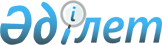 О внесении изменения в постановление акимата Акмолинской области от 23 января 2007 года № А-2/22 "Об установлении охранной зоны Государственного Национального природного парка "Бурабай"Постановление акимата Акмолинской области от 27 ноября 2019 года № А-11/580. Зарегистрировано Департаментом юстиции Акмолинской области 4 декабря 2019 года № 7547
      В соответствии с Земельным кодексом Республики Казахстан от 20 июня 2003 года, с Законами Республики Казахстан от 23 января 2001 года "О местном государственном управлении и самоуправлении в Республике Казахстан", от 7 июля 2006 года "Об особо охраняемых природных территориях", акимат Акмолинской области ПОСТАНОВЛЯЕТ:
      1. Внести в постановление акимата Акмолинской области "Об установлении охранной зоны Государственного Национального природного парка "Бурабай" от 23 января 2007 года № А-2/22 (зарегистрировано в Реестре государственной регистрации нормативных правовых актов № 3217, опубликовано 20 марта 2007 года в газете "Арқа ажары", 10 апреля 2007 года в газете "Акмолинская правда") следующее изменение:
      в пункте 1 слова "в Енбекшильдерском районе" заменить словами "в районе Биржан сал".
      2. Настоящее постановление вступает в силу со дня государственной регистрации в Департаменте юстиции Акмолинской области и вводится в действие со дня официального опубликования.
					© 2012. РГП на ПХВ «Институт законодательства и правовой информации Республики Казахстан» Министерства юстиции Республики Казахстан
				
      Аким Акмолинской области

Е.Маржикпаев
